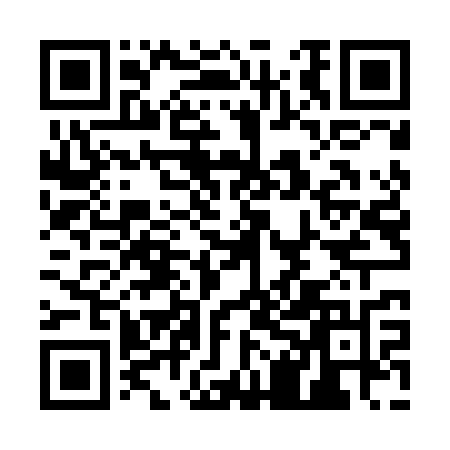 Prayer times for Drie Grachten, BelgiumWed 1 May 2024 - Fri 31 May 2024High Latitude Method: Angle Based RulePrayer Calculation Method: Muslim World LeagueAsar Calculation Method: ShafiPrayer times provided by https://www.salahtimes.comDateDayFajrSunriseDhuhrAsrMaghribIsha1Wed3:566:211:465:489:1111:262Thu3:526:201:465:499:1311:293Fri3:496:181:465:509:1411:324Sat3:456:161:455:509:1611:355Sun3:426:141:455:519:1711:386Mon3:386:131:455:519:1911:427Tue3:346:111:455:529:2011:458Wed3:316:091:455:539:2211:489Thu3:306:081:455:539:2311:5110Fri3:306:061:455:549:2511:5311Sat3:296:041:455:549:2711:5312Sun3:286:031:455:559:2811:5413Mon3:286:011:455:569:3011:5514Tue3:276:001:455:569:3111:5515Wed3:275:581:455:579:3211:5616Thu3:265:571:455:579:3411:5617Fri3:265:561:455:589:3511:5718Sat3:255:541:455:589:3711:5819Sun3:255:531:455:599:3811:5820Mon3:245:521:456:009:4011:5921Tue3:245:501:456:009:4112:0022Wed3:235:491:456:019:4212:0023Thu3:235:481:466:019:4412:0124Fri3:225:471:466:029:4512:0125Sat3:225:461:466:029:4612:0226Sun3:225:451:466:039:4712:0327Mon3:215:441:466:039:4912:0328Tue3:215:431:466:049:5012:0429Wed3:215:421:466:049:5112:0430Thu3:205:411:466:059:5212:0531Fri3:205:401:466:059:5312:05